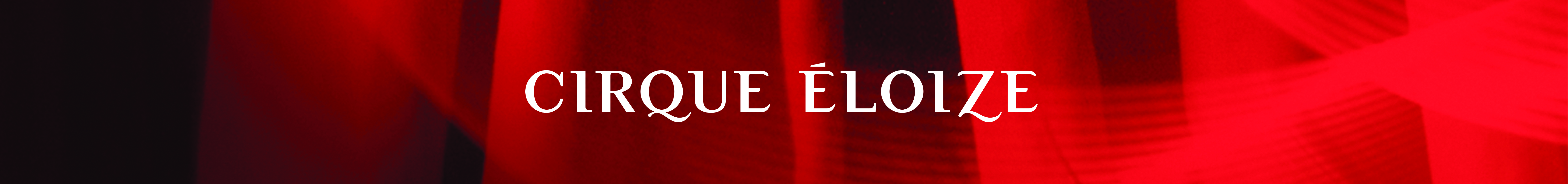 REPRÉSENTANT/REPRÉSENTANTE VENTES – ÉVÉNEMENTSNotre équipe s’agrandit et nous avons besoin d’un représentant ou d’une représentante ventes – Événements pour répondre aux besoins du Cirque Éloize. Sous l’autorité du Directeur et Producteur – Événements, vous travaillerez à la prospection de clientèle et à la vente d’événements dans les studios du Cirque Éloize, dans l’ancienne Gare Dalhousie.Outre ses spectacles de tournée, Cirque Éloize élabore des concepts personnalisés destinés à des événements d’envergure, ici comme ailleurs. Le département des événements du Cirque Éloize organise des événements clés en main, crée des spectacles sur mesure partout dans le monde, offre des performances individuelles, des animations et des ateliers de cirque. À ce jour, plus de 1 500 événements ont été réalisés dans le monde entier.Poste à temps pleinDébut de l’emploi : début juin 2017Salaire : selon l’échelle salariale en vigueur et en fonction de l’expérienceTÂCHES PRINCIPALESIdentifier des marchés et clientèles, développer des relations clients et établir de nouveaux contacts ;Participer à des activités de promotion et de réseautage ;Répondre aux demandes d’information générale concernant nos services ;Faire les visites des studios du Cirque Éloize à divers groupes et clients ;Élaborer en prévente des projets créatifs en collaboration avec la directrice artistique ;Rédiger des propositions pour les clients et monter des budgets personnalisés en fonction des lieux de présentation ;Négocier les termes des engagements, préparer et faire signer des contrats d’engagement ;Assurer le suivi administratif des engagements ;Représenter le Cirque Éloize sur le site des événements ;Développer des outils de ventes efficients ;Demeurer à l’affût des activités événementielles sur les différents marchés ;Divers travaux cléricaux : publipostage, calendriers, base de données, rapports de dépenses, mise à jour des banques d’images et d’événements, archivage, etc.EXIGENCES MINIMALESFormation universitaire en communication, marketing, gestion ou domaine apparenté ;Expérience de plus ou moins cinq (5) années en vente d’événements ou en programmation d’événements culturels et/ou tout autre domaine connexe et/ou dans des fonctions similaires ;Bilinguisme parlé et écrit (français, anglais), troisième langue (un atout) ;Connaissance du milieu des arts de la scène (et des arts du cirque et des événements) ;Connaissance des logiciels de base de la suite Office, et de Salesforce (un atout) ;Disponibilité de jour, à l’occasion les soirs et fins de semaine ;Aucune contrainte à se déplacer à l’étranger.QUALITÉS REQUISESExcellentes habiletés de communication, de négociation et de vente ;Bonnes capacités d’organisation, de planification et de gestion des priorités ;Motivé par la vente, sens de l’initiative, rigoureux, minutieux et visionnaire à long terme ;Connaissances de base en gestion budgétaire ;Ouvert sur le monde et la diversité ;Partager les valeurs humaines de l’entreprise ;Capacité de travailler dans un milieu dynamique et sous pression ;Bonne tolérance au stress ;Bonne présentation et entregent ;Autonomie, minutie et rigueur au travail ;Initiative, proactivité.COMMENT POSTULEREnvoi obligatoire de votre CV et d’une lettre de motivation avant le 15 mai 2017 au Service des Ressources humaines du Cirque Éloize à l’adresse eloize@cirque-eloize.com. Prière de préciser comment vous avez pris connaissance de cette offre d’emploi.Nous communiquerons uniquement avec les candidats retenus pour une entrevue. Ne pas téléphoner s.v.p.